Neuer WASGAU Frischemarkt in LustadtWestpfälzisches Handelsunternehmen eröffnet im Landkreis Germersheim Einkaufsmarkt mit Vollsortiment, WASGAU Bäckerei und CaféEnergetisch nachhaltiger Neubau nach Green-Building-Prinzipien spart Energiekosten und schont die UmweltPirmasens und Lustadt, 7. November 2017. WASGAU-Frische gibt’s ab sofort auch im Landkreis Germersheim: Heute eröffnet die WASGAU Produktions & Handels AG, Pirmasens, ihren neuen Einkaufsmarkt in Lustadt. Im Ortszentrum an der Unteren Hauptstraße gelegen, verfügt dieser über eine Verkaufsfläche von 1.300 Quadratmetern und über einhundert kostenlose Parkplätze inklusive zweier Schnellladestationen für Elektrofahrzeuge. Zu den rund 12.000 Artikeln des Vollsortiments gehören neben Markenartikeln insbesondere attraktive WASGAU Produkte sowohl aus konzerneigener Metzgerei bzw. Bäckerei als auch von ausgewählten regionalen Partnern; angeboten werden ebenfalls Bioprodukte, vegane und vegetarische sowie laktose- und glutenfreie Artikel. In dem neuen Markt sind insgesamt 34 Voll- und Teilzeitkräfte sowie Aushilfen beschäftigt. Öffnungszeiten sind montags bis samstags durchgängig von 8 bis 21 Uhr. Die WASGAU Bäckerei bietet ihre Waren nicht nur wochentags von 6.30 bis 21 Uhr, sondern auch sonntags von 8 bis 17 Uhr an. Insgesamt unterhält WASGAU 77 Frischemärkte, diese befinden sich mit regionalem Schwerpunkt in Rheinland-Pfalz und dem Saarland sowie im Nordwesten Baden-Württembergs.„Gutes von hier für die Menschen von hier: Unser Motto bringt auf den Punkt, was das Besondere an WASGAU ist“, betont Isolde Woll, Marketingleiterin bei der WASGAU Produktions & Handels AG. „Und das gilt jetzt auch für Lustadt und Umgebung, wo die WASGAU Kunden stets darauf vertrauen können, in ihrem neuen Markt hochwertige Produkte von Lieferanten aus dem direkten Umfeld zu erhalten.“Nachhaltiges Bauen und Wirtschaften nach Green-Building-PrinzipienAuch beim Aufbau des neuen Standorts Lustadt ist WASGAU nach den Prinzipien des Green Building vorgegangen. Dabei handelt es sich um eine energetisch nachhaltige Art des Bauens, die auf mehreren Säulen ruht. Beispielsweise werden als Tragwerk nachhaltige Baustoffe wie Holzbinderkonstruktionen verwendet und in Sichtoptik verbaut. Außerdem kommen keinerlei fossilen Energieträger mehr zum Einsatz, lediglich ein Stromanschluss muss vorhanden sein. Das Konzept der Gebäudetechnik wird durch moderne Wärmepumpentechnik unterstützt, die die Lüftungs- und Heizungsanlagen betreibt. Nahezu alle Energie aus der Kälteanlage – Abwärme und Abkälte – wird über Pufferspeicher verwahrt und wieder in den internen Kreislauf eingebracht. Die ausschließliche Verwendung von LED-Technik für die Innen- und Außenbeleuchtung statt herkömmlicher Technik sorgt zudem dafür, die Verbrauchskosten zu optimieren. Alle Kühlmöbel verfügen über Glastüren und -schiebedeckel, die dazu beitragen, die Kälte und damit Energie jeweils in den Möbeln zu halten; das Kühlmittel CO2 erfüllt dabei selbst künftige Vorgaben des Gesetzgebers.Der WASGAU Frischemarkt Lustadt in ZahlenVerkaufsfläche: 1.300m²Bruttofläche: 1.750m²Parkplätze:	- 105 (gemeinsam genutzt mit einer benachbarten Arztpraxis)- je 2 Behinderten- und Eltern-Kind-Parkplätze (plus 2 weitere  Behinderten-Parkplätze direkt bei der Praxis)- 2 Schnelladestationen für Elektrofahrzeuge in Kooperation  mit der Pfalzwerke AGKühltruhen mit Molkereiprodukten: ca. 20 laufende MeterKühlwandregal für Convenience-Bereich: ca. 5 laufende MeterTiefkühlinseln und -schränke: ca. 22 laufende MeterBedientheke der WASGAU Metzgerei (mit Heißtheke) für Verkauf von Wurst, Fleisch, Käse und saisonal Fisch: ca. 12 laufende MeterWASGAU Bäckerei und Café mit 25 Sitzplätzen im Innen- und weiteren 20 Sitzplätzen im AußenbereichHintergrundinformationen zur WASGAU Produktions & Handels AGDie WASGAU Produktions & Handels AG mit Sitz im westpfälzischen Pirmasens zählt zu den wenigen selbstständigen Lebensmittel-Handelsunternehmen in Deutschland und hat einen Einkaufsverbund mit der REWE Markt GmbH, Köln. Die Märkte und Geschäfte finden sich mit regionalem Schwerpunkt in Rheinland-Pfalz und dem Saarland sowie im Nordwesten Baden-Württembergs. Den Kern der Handelstätigkeit bilden 77 WASGAU Super- und Verbrauchermärkte mit Verkaufsflächen zwischen 600 und 4.000 Quadratmetern; daneben betreibt WASGAU sieben Cash-und-Carry-Betriebe als Partner für Gastronomie und Großverbraucher. Über 85 Prozent des Umsatzes werden innerhalb dieser Vertriebsschienen erzielt. Darüber hinaus nutzen mehr als 40 selbstständige Einzelhändler die WASGAU AG als Einkaufs- und Dienstleistungszentrale. Die konzerneigene WASGAU Metzgerei und WASGAU Bäckerei versorgen die Märkte und Geschäfte mit Fleisch- und Wurstwaren sowie mit Backwaren und Konditorei-Erzeugnissen. Der Anteil der Frische-Warengruppen am Gesamtsortiment beträgt über 50 Prozent. Weitere Informationen sind unter http://www.wasgau-ag.de erhältlich.20171107_wasBegleitendes Bildmaterial: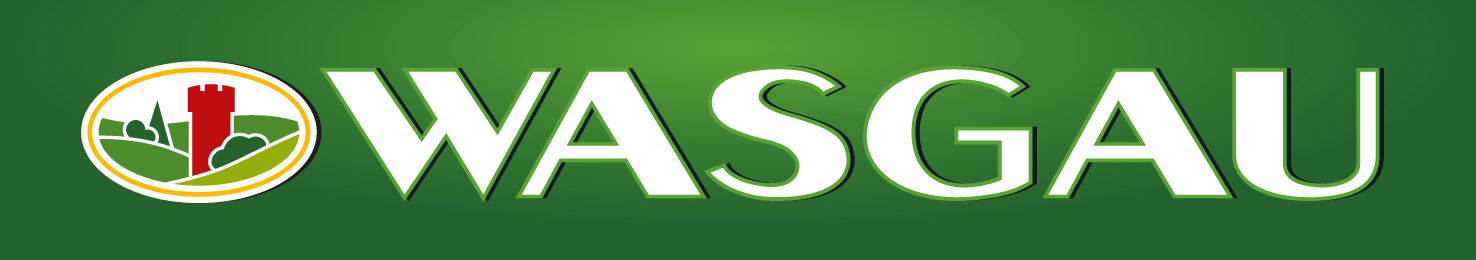 WASGAU Logo / Dachmarke[ Download unter http://ars-pr.de/presse/20171107_was ]Weitere Informationen:				Ansprechpartner für die Presse:WASGAU Produktions & Handels AG		ars publicandi GmbHIsolde Woll						Martina OvermannBlocksbergstraße 183					Schulstraße 28D-66955 Pirmasens					D-66976 RodalbenTelefon: +49(0)6331/558-281			Telefon: +49(0)6331/5543-13Telefax: +49(0)6331/558-999-281			Telefax: +49(0)6331/5543-43isolde.woll@wasgau-dlog.de 			MOvermann@ars-pr.dehttp://www.wasgau-ag.de 				http://www.ars-pr.de